24 czerwca 2020  klasa 8bTemat: Średnia ważona, geometryczna, arytmetyczna.Średnia ważonaŚrednia ważona to specyficzny rodzaj średniej w której poszczególne liczby mają przyporządkowane poszczególne wagi. Taką średnią posługujemy się w momencie, kiedy chcemy położyć większy nacisk na jakieś liczby, tak aby miały one większy wpływ na końcowy wynik. Przykładowo w szkole średnia ważona może polegać na tym, że oceny ze sprawdzianów są ważniejsze od tych z kartkówek. Jak więc będziemy obliczać średnią ważoną?Żeby wyliczyć średnią ważoną posługujemy się następującym wzorem:w1⋅a1+w1⋅a2+…+wn⋅anw1+w2+…+wn
Literami „w” oznaczone są wagi poszczególnych liczb, więc aby wyliczyć średnią ważoną musimy wymnożyć poszczególne wagi przez dane liczby, a następnie otrzymany wynik podzielić przez sumę tych wag.Zadanie 1. Na matematyce przy wyliczaniu średniej oceny ze sprawdzianu są dwa razy ważniejsze niż oceny z kartkówek. Jaką średnią ocen ma Kasia, która ma 4 i 5 ze sprawdzianu oraz 3, 4 i 5 z kartkówek?Z treści zadania wiemy, że oceny ze sprawdzianu są dwa razy ważniejsze od tych z kartkówek. Wagę ocen ze sprawdzianu możemy przyjąć jako „2”, natomiast z kartkówek „1”. Podstawmy teraz nasze dane do wzoru i obliczmy średnią ocen Kasi:2⋅4+2⋅5+1⋅3+1⋅4+1⋅5	         8+10+3+4+52+2+1+1+1                       =         7                   =307≈4,29Średnia ważona ocen Kasi z matematyki wynosi 4,29.Średnia geometrycznaŚrednia geometryczna nieco różni się od standardowej średniej arytmetycznej, z którą to najczęściej mamy do czynienia. Średnią geometryczną wyliczamy jako pierwiastek z iloczynu wszystkich liczb, z których chcemy wyliczyć średnią. Stopień tego pierwiastka jest równy ilości liczb wziętych do średniej.Dla n dodatnich liczb a1,a2…an średnią geometryczną obliczamy według następującego wzoru: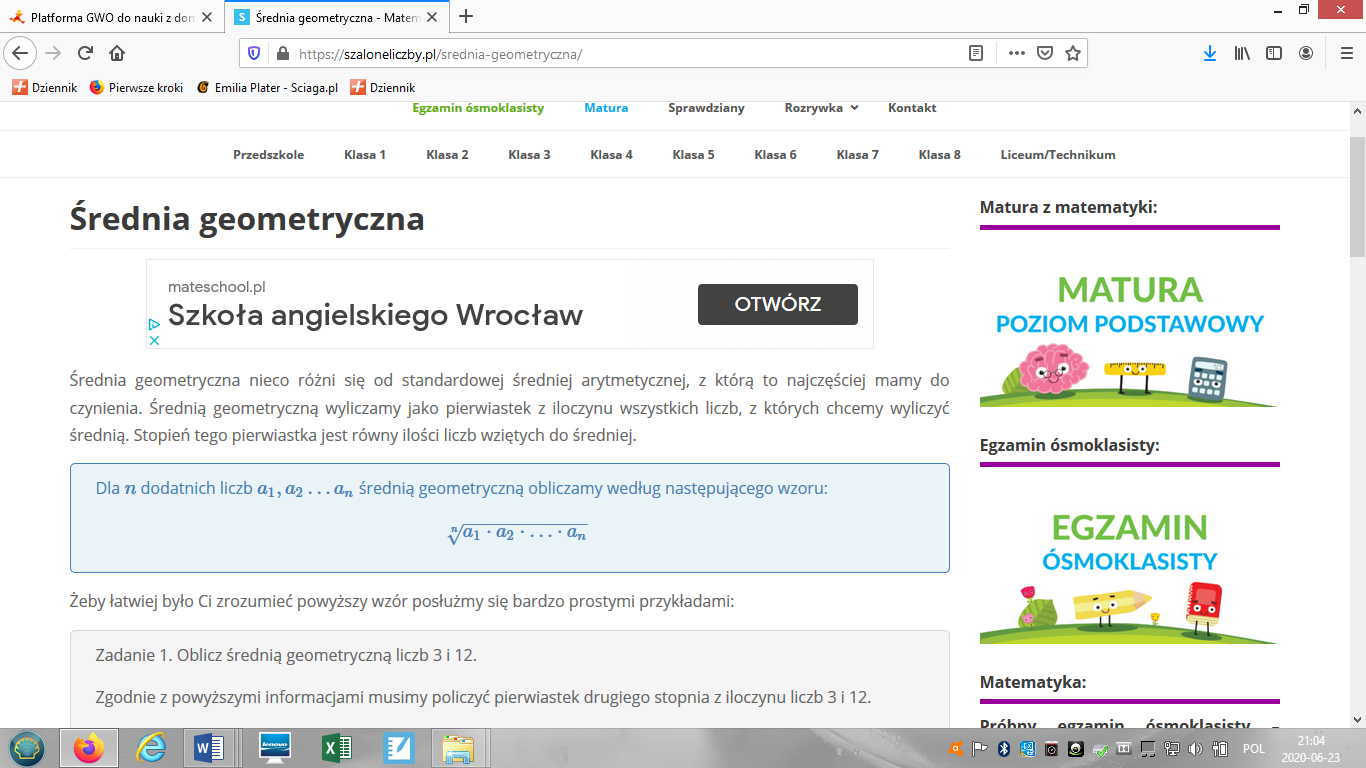 Zadanie 1. Oblicz średnią geometryczną liczb 3 i 12.Zgodnie z powyższymi informacjami musimy policzyć pierwiastek drugiego stopnia z iloczynu liczb 3 i 12.= = 6Zadanie 2. Oblicz średnią geometryczną liczb 2, 5 oraz 12,5.Tym razem mamy trzy liczby, więc do wyliczenia średniej geometrycznej potrzebujemy pierwiastka trzeciego stopnia: =  = 5Średnia arytmetycznaŚrednia arytmetyczna jest możliwa do wyliczenia kiedy posiadamy dwie informacje – ile wynosi suma wszystkich liczb z których chcemy tą średnią wyliczyć oraz ile tych liczb jest.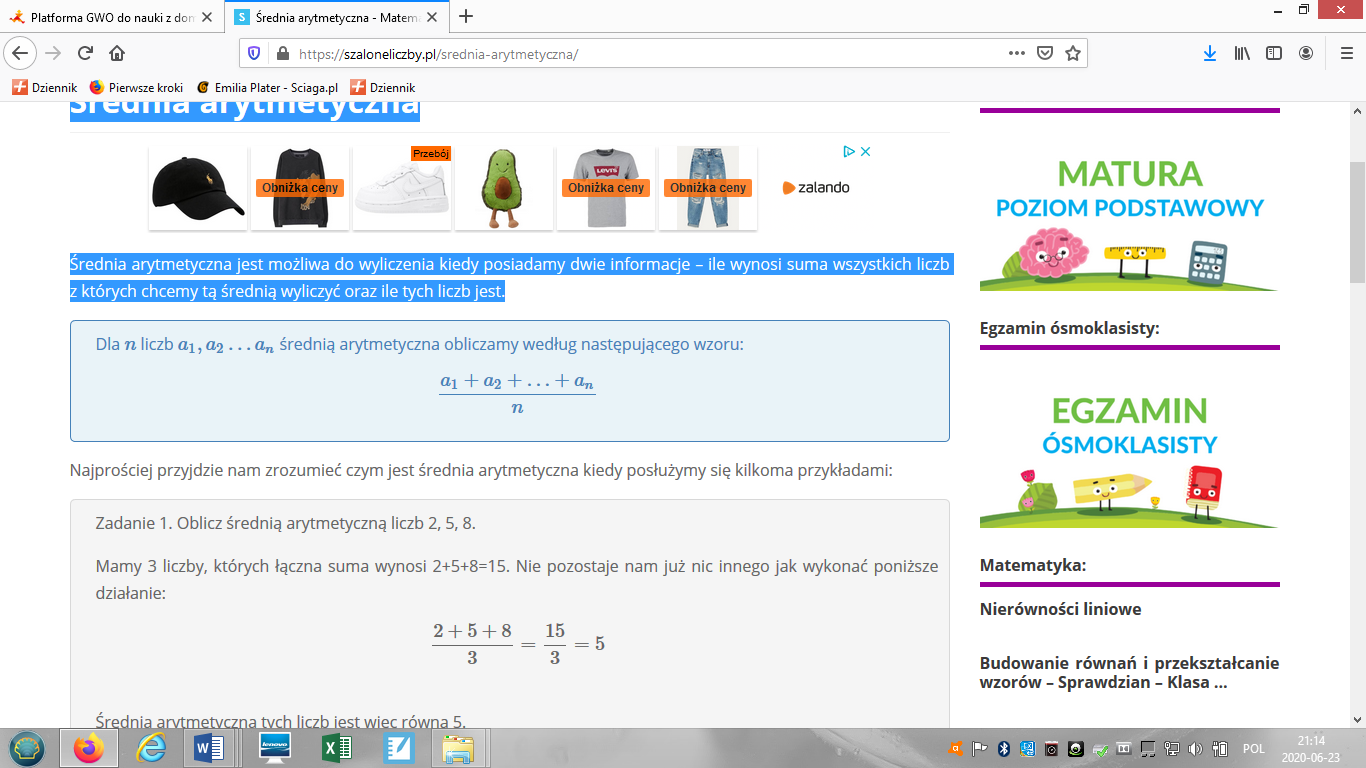 Zadanie 1. Oblicz średnią arytmetyczną liczb 2, 5, 8.Mamy 3 liczby, których łączna suma wynosi 2+5+8=15. Nie pozostaje nam już nic innego jak wykonać poniższe działanie:2+5+8        15    3         =  3     =5
Średnia arytmetyczna tych liczb jest więc równa 5.